https://pubs.rsc.org/en/content/articlelanding/2023/nj/d2nj05671b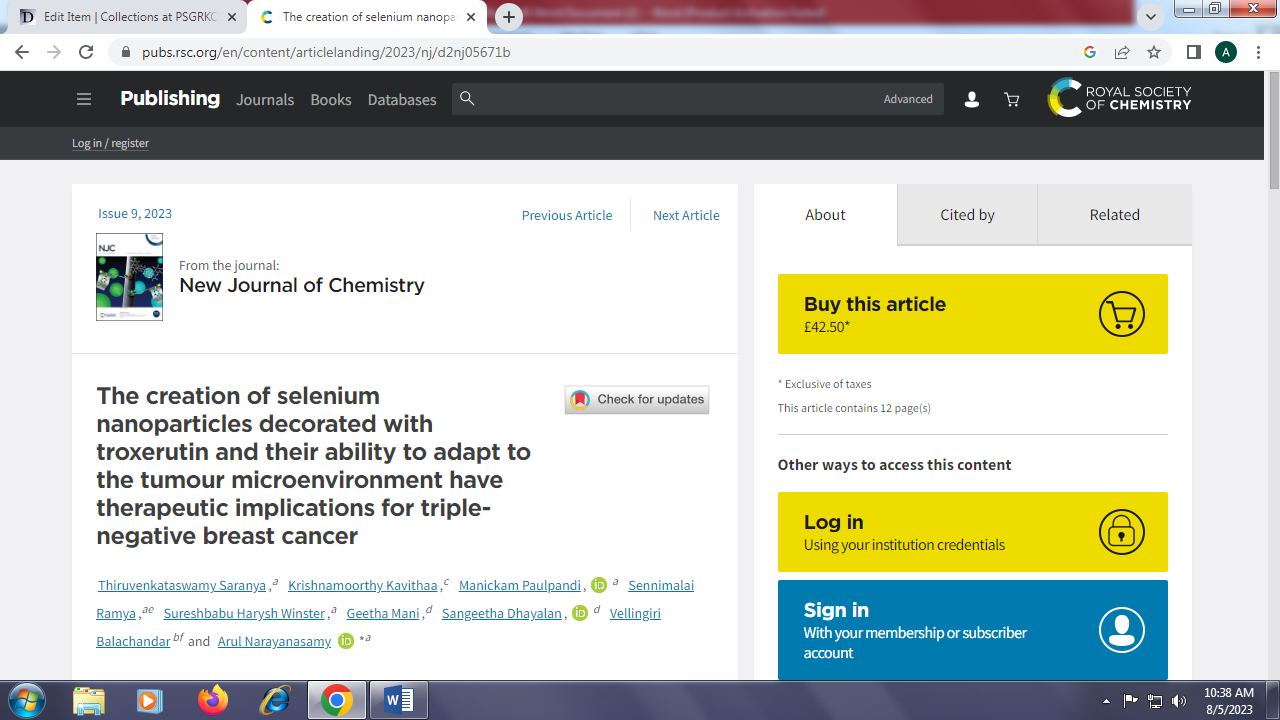 